COF001 Registering Actual, Potential or Perceived Conflicts of Interest of Diocesan CouncilThe Synod of the Diocese of the Northern TerritoryAnglican Diocese of the Northern TerritoryNote: Diocesan Council has agreed on standard responses to conflicts of interest as set out in CO001 Conflict of Interest Policy and as follows: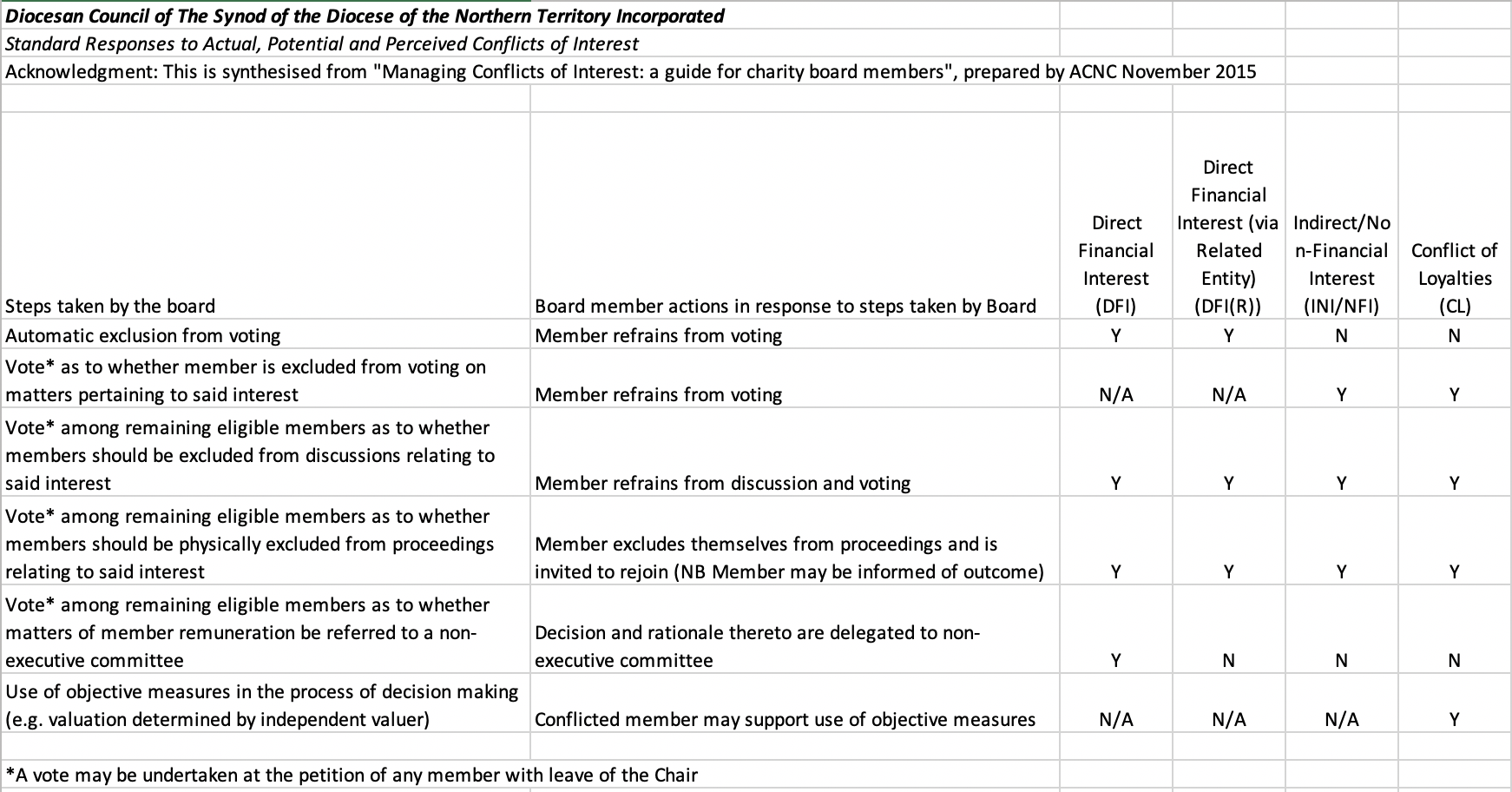 Name of board memberDescription of interestType*Has the board been notified?Date of disclosuree.g. David C. Raye.g. Potential direct and indirect beneficiary of decisions relating to remuneration of Diocese-employed persons (both wife as cleric and self as employee of Diocese)e.g. DFIe.g. Yese.g. 7th August 2020Type*Description of standard types of interestDFIDirect financial interest (i.e. member stands to benefit personally from a specific decision of Diocesan Council or has the capacity to benefit from such a decision in the foreseeable future)DFI(R)Direct financial interest in related entity (e.g. member stands to benefit personally through a related entity, with which the Diocese has dealings or has the capacity to benefit from such a decision in the foreseeable future through a related entity)IFIIndirect financial interest (e.g. spouse/relative/friend employed by a specific related entity, with which the Diocese has dealings, to the exclusion of decisions generally relating to all parishes/ministry units)CLConflict of loyalties (e.g. member personally represents both the Diocese and the other entity, with which the Diocese has dealings)